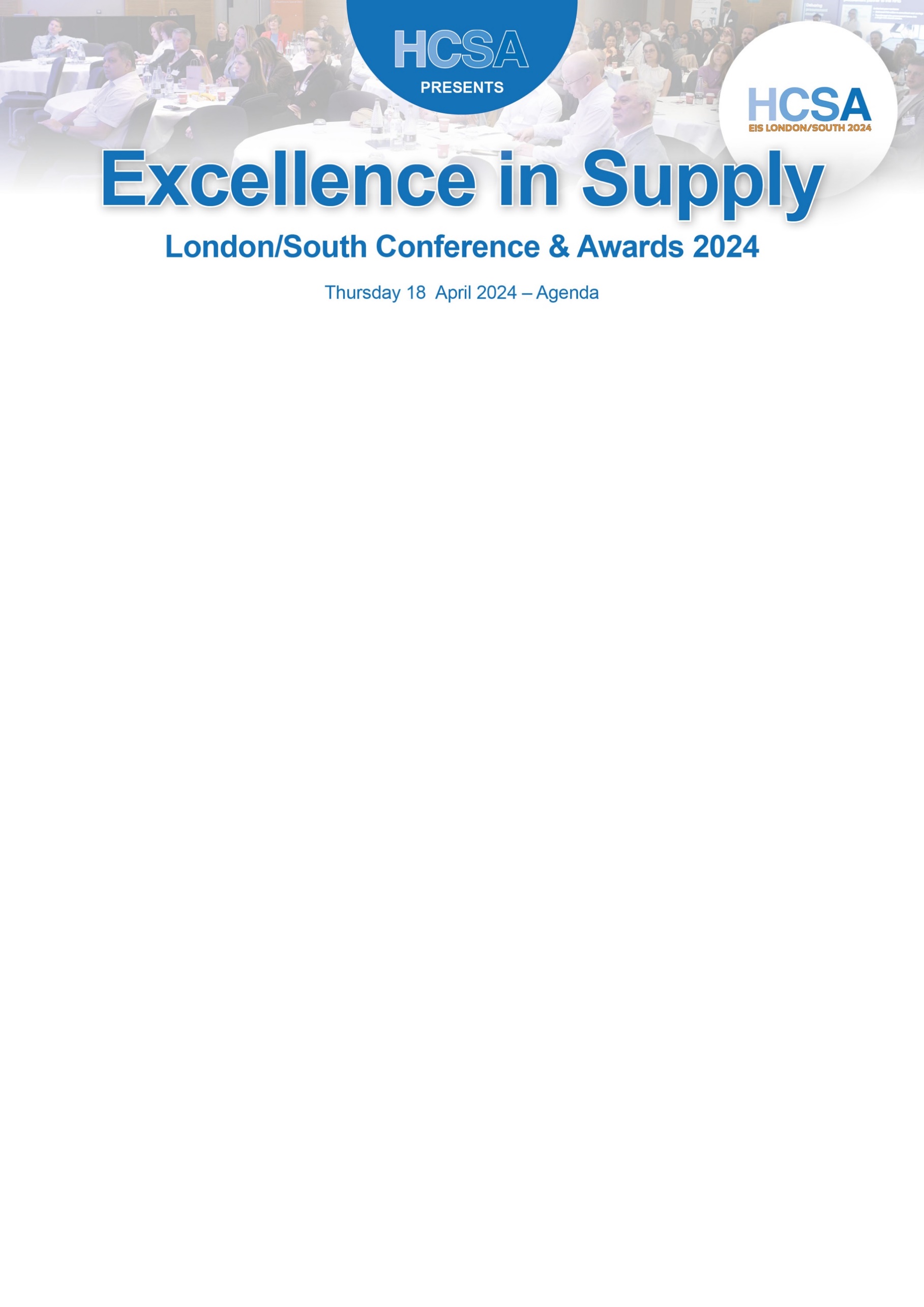  THANK YOU TO ALL OUR SPONSORS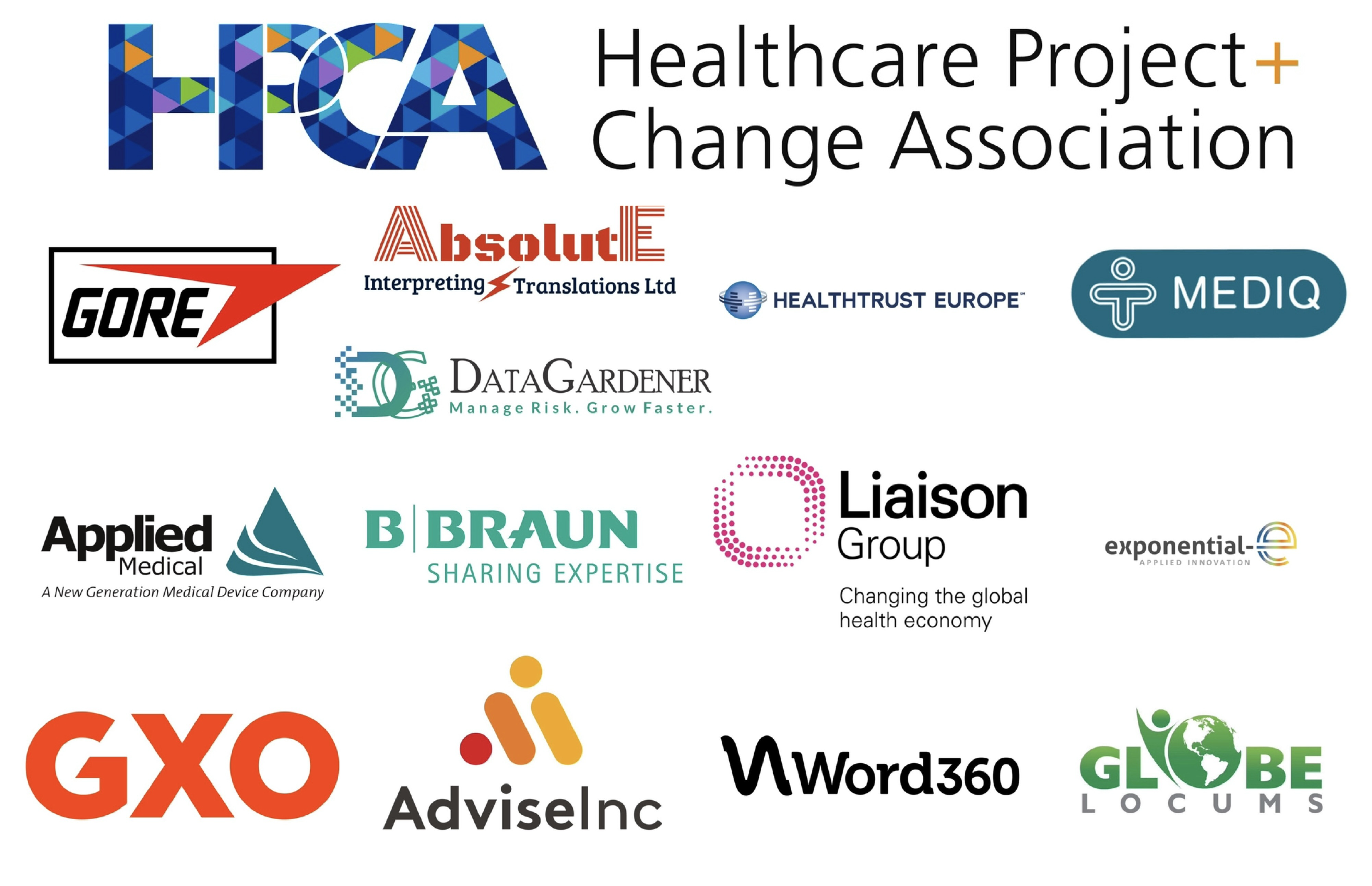 TimingDescriptionDescriptionDescription8.45am – 9.30amRegistration –Lanyards – Sponsored by GXORegistration –Lanyards – Sponsored by GXORegistration –Lanyards – Sponsored by GXO9.30am – 9.35amOur Chairman for the day – Lee JosephOur Chairman for the day – Lee JosephOur Chairman for the day – Lee Joseph9.35am – 09.50amOpening – Andrew StradlingHCSA National Council Medical DirectorOpening – Andrew StradlingHCSA National Council Medical DirectorOpening – Andrew StradlingHCSA National Council Medical Director09.50am – 10.30amKeynote Speech – Dr Ashike Choudhury Deputy Director of Medical Education at MedwayHuman Factors, also called Ergonomics, is an evidence-based scientific discipline and profession that uses a design-driven systems approach to achieve two closely related outcomes of performance and wellbeing. It is applicable in all areas of healthcare and when analysing root causes of when things go wrong. Interaction is encouraged!Keynote Speech – Dr Ashike Choudhury Deputy Director of Medical Education at MedwayHuman Factors, also called Ergonomics, is an evidence-based scientific discipline and profession that uses a design-driven systems approach to achieve two closely related outcomes of performance and wellbeing. It is applicable in all areas of healthcare and when analysing root causes of when things go wrong. Interaction is encouraged!Keynote Speech – Dr Ashike Choudhury Deputy Director of Medical Education at MedwayHuman Factors, also called Ergonomics, is an evidence-based scientific discipline and profession that uses a design-driven systems approach to achieve two closely related outcomes of performance and wellbeing. It is applicable in all areas of healthcare and when analysing root causes of when things go wrong. Interaction is encouraged!10.30am – 10.50amCoffee Break –In Partnership with HCSA Women’s NetworkCoffee Break –In Partnership with HCSA Women’s NetworkCoffee Break –In Partnership with HCSA Women’s Network10.50am – 11.25amJanice Nelson: How to incorporate EDI in your procurement strategy.Taking action to reduce barriers faced by minority suppliers. Learning how to promote and implement EDI in procurement policies and strategies.Janice Nelson is a Registered Nurse, Midwife and Health Visitor and Specialist Practitioner in Public Health. With extensive public health knowledge and experience in various roles as a Public Health Programme Manager, she is passionate about change management and value-based procurement. Janice also champions and leads, Equality, Diversity and Inclusion in Procurement.Clare Nash : It’s not easy being green.Clare Nash has been a registered nurse for 31 years, specialising in cardiothoracic and general critical care, and is now leading on sustainable clinical procurement. She currently works as Head of Clinical Products Management for the Black Country Alliance Procurement Team working across two English Acute NHS Trusts.Her most recently published papers include “Time to Act: what nurses can do to reduce the environmental burden of PPE” and “Is it really greener, a tool for choosing sustainable clinical products” and she is passionate about sharing the small changes nursing and healthcare staff can make to reduce the NHS carbon footprint.Janice Nelson: How to incorporate EDI in your procurement strategy.Taking action to reduce barriers faced by minority suppliers. Learning how to promote and implement EDI in procurement policies and strategies.Janice Nelson is a Registered Nurse, Midwife and Health Visitor and Specialist Practitioner in Public Health. With extensive public health knowledge and experience in various roles as a Public Health Programme Manager, she is passionate about change management and value-based procurement. Janice also champions and leads, Equality, Diversity and Inclusion in Procurement.Clare Nash : It’s not easy being green.Clare Nash has been a registered nurse for 31 years, specialising in cardiothoracic and general critical care, and is now leading on sustainable clinical procurement. She currently works as Head of Clinical Products Management for the Black Country Alliance Procurement Team working across two English Acute NHS Trusts.Her most recently published papers include “Time to Act: what nurses can do to reduce the environmental burden of PPE” and “Is it really greener, a tool for choosing sustainable clinical products” and she is passionate about sharing the small changes nursing and healthcare staff can make to reduce the NHS carbon footprint.Janice Nelson: How to incorporate EDI in your procurement strategy.Taking action to reduce barriers faced by minority suppliers. Learning how to promote and implement EDI in procurement policies and strategies.Janice Nelson is a Registered Nurse, Midwife and Health Visitor and Specialist Practitioner in Public Health. With extensive public health knowledge and experience in various roles as a Public Health Programme Manager, she is passionate about change management and value-based procurement. Janice also champions and leads, Equality, Diversity and Inclusion in Procurement.Clare Nash : It’s not easy being green.Clare Nash has been a registered nurse for 31 years, specialising in cardiothoracic and general critical care, and is now leading on sustainable clinical procurement. She currently works as Head of Clinical Products Management for the Black Country Alliance Procurement Team working across two English Acute NHS Trusts.Her most recently published papers include “Time to Act: what nurses can do to reduce the environmental burden of PPE” and “Is it really greener, a tool for choosing sustainable clinical products” and she is passionate about sharing the small changes nursing and healthcare staff can make to reduce the NHS carbon footprint.11.25am – 12.15pmCase Study 1Absolute Interpreting and TranslationsAbsolute Interpreting and Translations, showcasing how to unlock 25%-35% ongoing savings on interpretation & translation services while enhancing patient experience up to 97%. Our APLS™ seamlessly integrates with EPR systems, freeing NHS staff from all booking, cancellation, confirmation and reminder hassles. Explore how it boosted patient satisfaction to 98.7%, saved £1.2m yearly, and fostered inclusivity. Join our case study presentation.Case Study 2Liaison A live case study session that takes a deep dive into how NHS organisations have managed to significantly reduce agency spending, whilst increasing workforce capacity. Real life examples include how NHS Trusts across the UK have improved candidate attraction, increased staff retention and improved workforce productivity.”12.15pm – 1.15pmLunch – Kindly Sponsored by BbraunLunch – Kindly Sponsored by BbraunLunch – Kindly Sponsored by Bbraun1.15pm – 2.05pmCase Study 1Absolute Interpreting and TranslationsAbsolute Interpreting and Translations, showcasing how to unlock 25%-35% ongoing savings on interpretation & translation services while enhancing patient experience up to 97%. Our APLS™ seamlessly integrates with EPR systems, freeing NHS staff from all booking, cancellation, confirmation and reminder hassles. Explore how it boosted patient satisfaction to 98.7%, saved £1.2m yearly, and fostered inclusivity. Join our case study presentation.Case Study 2LiaisonA live case study session that takes a deep dive into how NHS organisations have managed to significantly reduce agency spending, whilst increasing workforce capacity. Real life examples include how NHS Trusts across the UK have improved candidate attraction, increased staff retention and improved workforce productivity.”2.05pm – 2.50pmRyan Parke – The Men’s CoachDiscover how hormones, lifestyle, and goal setting influence male mental health with this engaging talk from TEDx speaker Ryan Parke. Drawing from 900+ sources and his experience coaching men, Ryan's talk unveils groundbreaking insights, offering science-based strategies to support the men you care about.
Ryan Parke – The Men’s CoachDiscover how hormones, lifestyle, and goal setting influence male mental health with this engaging talk from TEDx speaker Ryan Parke. Drawing from 900+ sources and his experience coaching men, Ryan's talk unveils groundbreaking insights, offering science-based strategies to support the men you care about.
Ryan Parke – The Men’s CoachDiscover how hormones, lifestyle, and goal setting influence male mental health with this engaging talk from TEDx speaker Ryan Parke. Drawing from 900+ sources and his experience coaching men, Ryan's talk unveils groundbreaking insights, offering science-based strategies to support the men you care about.
2.50pm – 3.20pmMain Sponsor - HPCA - Jo Stanford The Pirate Code and Ninja Stealth: Delivering Effective Change LeadershipWe all have a critical role to plan in improving healthcare. In this session you will learn how to lead teams and organisations through change and creating a culture of engagement using the Pirate Code and Ninja Stealth. Attendees will learn about neuroscience and the methods and tools to plan effective change. Attendees will come away with valuable insights and actionable takeaways to develop their ability to enhance change engagement at all levels within their organisation.Main Sponsor - HPCA - Jo Stanford The Pirate Code and Ninja Stealth: Delivering Effective Change LeadershipWe all have a critical role to plan in improving healthcare. In this session you will learn how to lead teams and organisations through change and creating a culture of engagement using the Pirate Code and Ninja Stealth. Attendees will learn about neuroscience and the methods and tools to plan effective change. Attendees will come away with valuable insights and actionable takeaways to develop their ability to enhance change engagement at all levels within their organisation.Main Sponsor - HPCA - Jo Stanford The Pirate Code and Ninja Stealth: Delivering Effective Change LeadershipWe all have a critical role to plan in improving healthcare. In this session you will learn how to lead teams and organisations through change and creating a culture of engagement using the Pirate Code and Ninja Stealth. Attendees will learn about neuroscience and the methods and tools to plan effective change. Attendees will come away with valuable insights and actionable takeaways to develop their ability to enhance change engagement at all levels within their organisation.3.20pm – 3.40pmCoffee Break – In Partnership with HCSA Women’s Network Coffee Break – In Partnership with HCSA Women’s Network Coffee Break – In Partnership with HCSA Women’s Network 3.40pm – 4.15pm                                         Andrew Daly                            Procurement law updateAndrew will provide an update on the latest developments in procurement law, looking at key developments with the impending introduction of the Procurement Act 2023, as well as updates on the Provider Selection Regime since its introduction on 1/1/24.                                         Andrew Daly                            Procurement law updateAndrew will provide an update on the latest developments in procurement law, looking at key developments with the impending introduction of the Procurement Act 2023, as well as updates on the Provider Selection Regime since its introduction on 1/1/24.                                         Andrew Daly                            Procurement law updateAndrew will provide an update on the latest developments in procurement law, looking at key developments with the impending introduction of the Procurement Act 2023, as well as updates on the Provider Selection Regime since its introduction on 1/1/24.4.15pm – 4.50pmLiz Capp Gray Associate Director NHS Commercial InterventionsThe Strategic Framework for NHS CommercialThe Strategic Framework for NHS Commercial and how these link in with the Central Commercial Function (CCF) Core Service Offers & the Commercial Efficiencies Optimisation Programme (CEOP). Followed by an overview of the CEOP Procurement Frameworks Workstream, highlighting the recently published list of Accredited Host Organisations, the changes to the NHS Standard Contract that underpin these accreditations, and the next phase of the programme which seeks to de-duplicate and rationalise the procurement framework landscape, by category and sub-category of spend.”Liz Capp Gray Associate Director NHS Commercial InterventionsThe Strategic Framework for NHS CommercialThe Strategic Framework for NHS Commercial and how these link in with the Central Commercial Function (CCF) Core Service Offers & the Commercial Efficiencies Optimisation Programme (CEOP). Followed by an overview of the CEOP Procurement Frameworks Workstream, highlighting the recently published list of Accredited Host Organisations, the changes to the NHS Standard Contract that underpin these accreditations, and the next phase of the programme which seeks to de-duplicate and rationalise the procurement framework landscape, by category and sub-category of spend.”Liz Capp Gray Associate Director NHS Commercial InterventionsThe Strategic Framework for NHS CommercialThe Strategic Framework for NHS Commercial and how these link in with the Central Commercial Function (CCF) Core Service Offers & the Commercial Efficiencies Optimisation Programme (CEOP). Followed by an overview of the CEOP Procurement Frameworks Workstream, highlighting the recently published list of Accredited Host Organisations, the changes to the NHS Standard Contract that underpin these accreditations, and the next phase of the programme which seeks to de-duplicate and rationalise the procurement framework landscape, by category and sub-category of spend.”4.50pm – 5.00pmClosing Address – Lee JosephClosing Address – Lee JosephClosing Address – Lee Joseph                                    Collect Room Keys and some respite before the Awards Dinner                                    Collect Room Keys and some respite before the Awards Dinner                                    Collect Room Keys and some respite before the Awards Dinner                                    Collect Room Keys and some respite before the Awards Dinner6.30pm – 7.30pmPre-Dinner Drinks Reception – Main Room Bar AreaKindly Sponsored by AdviseIncPre-Dinner Drinks Reception – Main Room Bar AreaKindly Sponsored by AdviseIncPre-Dinner Drinks Reception – Main Room Bar AreaKindly Sponsored by AdviseInc7.30pm Welcome Speech by Faye Robinson (Dinner is Served – Two courses) Welcome Speech by Faye Robinson (Dinner is Served – Two courses) Welcome Speech by Faye Robinson (Dinner is Served – Two courses)Awards DinnerWine on the table kindly sponsored Globe LocumsWine on the table kindly sponsored Globe LocumsWine on the table kindly sponsored Globe Locums8.30pmNHS Awards – Who will be our winners?NHS Awards – Who will be our winners?NHS Awards – Who will be our winners?8.45pmMid-awards PresentationYoung lives Vs Cancer – Kim MangelshotWhen a child or young person is diagnosed with cancer, their whole world (and their family’s) can feel like it’s falling apart. Their anxieties are deep. Their education, mental health and social lives suffer. Their futures feel very uncertain.Young Lives vs Cancer's specialist social workers provide tailored psychosocial support to children and young people with cancer, and their families.We stop at nothing to make sure they can get the right care and support at the right time. ​​​​​​Young lives Vs Cancer – Kim MangelshotWhen a child or young person is diagnosed with cancer, their whole world (and their family’s) can feel like it’s falling apart. Their anxieties are deep. Their education, mental health and social lives suffer. Their futures feel very uncertain.Young Lives vs Cancer's specialist social workers provide tailored psychosocial support to children and young people with cancer, and their families.We stop at nothing to make sure they can get the right care and support at the right time. ​​​​​​Young lives Vs Cancer – Kim MangelshotWhen a child or young person is diagnosed with cancer, their whole world (and their family’s) can feel like it’s falling apart. Their anxieties are deep. Their education, mental health and social lives suffer. Their futures feel very uncertain.Young Lives vs Cancer's specialist social workers provide tailored psychosocial support to children and young people with cancer, and their families.We stop at nothing to make sure they can get the right care and support at the right time. ​​​​​​9.15pm – 9.45pmDessert and CoffeeDessert and CoffeeDessert and Coffee9.45pm – 10.15pmSupplier Award Presentations – Who are our winners?Supplier Award Presentations – Who are our winners?Supplier Award Presentations – Who are our winners?10.15pm to MidnightLet’s Party – Late evening dance!Let’s Party – Late evening dance!Let’s Party – Late evening dance!MidnightBar closes at midnightPost Dinner Drinks are available to residents only in the hotel barBar closes at midnightPost Dinner Drinks are available to residents only in the hotel barBar closes at midnightPost Dinner Drinks are available to residents only in the hotel bar